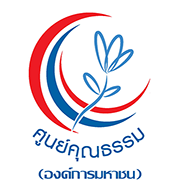 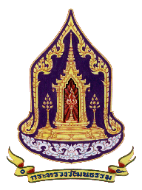 แบบฟอร์มข้อมูลองค์กร/หน่วยงาน/ชุมชนส่งเสริมคุณธรรมคำชี้แจง : จัดทำขึ้นเพื่อจัดเก็บข้อมูลองค์กรที่แสดงเจตนารมณ์เป็นองค์กรส่งเสริมคุณธรรมในเครือข่ายทางสังคม               เพื่อใช้เป็นฐานข้อมูลเครือข่ายคุณธรรมความดี อันจะนำไปสู่การวางแผน/สนับสนุน/ส่งเสริม และยกย่อง เชิดชู ในโอกาส ต่างๆ เพื่อขับเคลื่อนสังคมคุณธรรมต่อไป๑. ข้อมูลพื้นฐานองค์กรส่งเสริมคุณธรรม 
ชื่อกลุ่ม/องค์กร..............................................................................................................................................................................ที่อยู่ เลขที่...................หมู่บ้าน........................................ตำบล..............................................อำเภอ............................................  จังหวัด......................................รหัสไปรษณีย์.....................โทรศัพท์....................................โทรสาร............................................Website..................................................................Facebook.................................................ID Line.....................................ผู้ประสานงาน.................................................................................................... โทร ................................................................... Email………………………………………................................................................................................................................................๒. ประเภทเครือข่ายทางสังคม (เลือกได้แค่ 1ข้อ) 1.ภาครัฐ 2.ภาคเอกชน 3.ภาคประชาสังคม ๓. ประเภทองค์กรหน่วยงาน / องค์กร สถานศึกษา (โรงเรียน อาชีวะ วิทยาลัย มหาวิทยาลัย ฯลฯ )	 สถานพยาบาล  องค์กรสื่อ องค์การปกครองส่วนท้องถิ่น (อบต. อบจ. เทศบาล)	    หน่วยงานของรัฐ            บริษัท/ห้างร้าน/โรงงาน    หมู่บ้าน/ชุมชน (แบ่งตาม พ.ร.บ.ปกครองท้องที่ 2551)	    วัด/องค์กรศาสนา	    องค์กรสาธารณประโยชน์ (มูลนิธิ/สมาคม/กองทุน)	 องค์กรชุมชน เช่น กองทุนสวัสดิการ สภาองค์กรชุมชน กลุ่มวิสาหกิจชุมชน กลุ่มออมทรัพย์ ฯลฯ รวมถึงกลุ่มในชุมชนที่จัดตั้งอย่างอิสระ
 อื่นๆ ระบุ……………………………………………………………………………………………………………………………………………………………
๔. ภารกิจขององค์กรที่เกี่ยวข้องกับการรณรงค์ ส่งเสริม หรือพัฒนาคุณธรรม ส่งเสริมสมาชิกภายในองค์กร   ส่งเสริมเครือข่าย/ชุมชน   ส่งเสริมประชาชนทั่วไป..........................................................................................................................................................................................................................................................................................................................................................................................................................................................................................................................................๕. วิสัยทัศน์ สโลแกน คำขวัญ ที่เกี่ยวข้องกับการรณรงค์ ส่งเสริม หรือพัฒนาคุณธรรมที่องค์กรประกาศ (ถ้ามี) …………………………………………………………………………………………………………………………………………………………………………………………….……..…………………………………………………………………………………………………………………………………………………………………………………………………………………………………………………………………………………………………………………………………………………๖. ประเด็นคุณธรรมที่องค์กรรณรงค์ ส่งเสริม หรือพัฒนา      พอเพียง	     วินัย	 สุจริต      จิตอาสา      รับผิดชอบ          อื่นๆ ……………………………………………………………………………………………………………………………………...๗. ลักษณะกิจกรรมขององค์กร ที่เกี่ยวข้องกับการพัฒนาคุณธรรม
       การให้ความรู้และบริการวิชาการ (ศึกษาวิจัย , ฝึกอบรม , จัดกระบวนการเรียนรู้ ฯลฯ)      กิจกรรมส่งเสริมและพัฒนาคุณธรรม (ส่งเสริมต้นแบบ,ยกย่องการทำความดี,รณรงค์สื่อสาร,ค่ายจิตอาสา)     สนับสนุนความร่วมมือ งบประมาณ หรือกิจกรรมการพัฒนาคุณธรรม  	     อื่นๆ โปรด ระบุ ……………………………………………………………...................................................................๘. กลุ่มเป้าหมายขององค์กร (สามารถเลือกได้มากกว่า  ๑ ข้อ)
       นักเรียน  	               	 ครู 	                      ผู้ปกครอง	       ชุมชน/หมู่บ้าน/ตำบล/ครัวเรือน	 ประชาชนทั่วไป	 สมาชิกภายในองค์กร		       องค์กร/เครือข่าย  		 อื่นๆ โปรด ระบุ …………………………………………...๙. ผู้ได้รับประโยชน์จากการส่งเสริมกิจกรรม จำนวน………………………………………คน๑๐. บุคคลที่เป็นแบบอย่างที่ดี ที่ได้รับการยอมรับในองค์กรของท่าน      ๑) ชื่อ.........................................................นามสกุล.............................................................................................................                  (ตำแหน่ง).................................................................. เป็นแบบอย่างที่ดีด้าน ..................................................................
          โทรศัพท์.................................................Email…………………………………………………………Line id……………………………..
      ๒) ชื่อ.........................................................นามสกุล.............................................................................................................                  (ตำแหน่ง)....................................................................เป็นแบบอย่างที่ดีด้าน ................................................................
          โทรศัพท์.................................................Email…………………………………………………………Line id……………………………..      ๓) ชื่อ.........................................................นามสกุล.............................................................................................................                  (ตำแหน่ง).......................................................................เป็นแบบอย่างที่ดีด้าน .............................................................. 
          โทรศัพท์.................................................Email…………………………………………………………Line id……………………………..๑๑. ภาคีเครือข่ายความร่วมมือขององค์กร ประกอบด้วย๑๒. งบประมาณดำเนินงาน  จัดหา/ระดมทุนภายใน/ดำเนินการเอง    ได้รับสนับสนุนจากหน่วยงานภายนอก โปรดระบุ.......................................................................................  ได้รับการสนับสนุนจากศูนย์คุณธรรม 		๑๓. กิจกรรม/โครงการ/การดำเนินงาน ที่เกี่ยวกับการรณรงค์ ส่งเสริม หรือพัฒนาคุณธรรมจริยธรรม ๑๔. ผลงานเชิงประจักษ์จากการส่งเสริมและพัฒนาคุณธรรมขององค์กร………………………………………………………………………………………………………………………………………………………………………………………………………………………………………………………………………………………………………………………………………………………………………………………………………………………………………………………………………………………………………………………………………………………………………………………………………………………………………………………………………………………………………………………………………………………………………………………………………………………………………………………………………………………………………………………………………………………………………………………………………………………………………………………………………………………………………………๑๕. ผลงานเด่น/รางวัลที่องค์กรเคยได้รับ
(๑)………………………………………………...................................ปีที่ได้รับ.....................................จาก................................................…………………………………………………………………………………………………………………………………………………………………………………(๒)………………………………………………...................................ปีที่ได้รับ.....................................จาก................................................…………………………………………………………………………………………………………………………………………………………………………………(๓)………………………………………………...................................ปีที่ได้รับ.....................................จาก................................................…………………………………………………………………………………………………………………………………………………………………………………๑๖.ประกาศเจตนารมณ์ ข้อตกลงร่วม หรือธรรมนูญ ที่มีสาระสำคัญที่เกี่ยวข้องกับการพัฒนาคุณธรรมขององค์กร มีบัญญัติไว้โดยตรง 			 ไม่มีเลย		 มีบัญญัติไว้โดยอ้อม/ใกล้เคียง๑๗. การมีส่วนร่วมกับกิจกรรมของศูนย์คุณธรรม (สามารถเลือกได้มากกว่า  ๑ ข้อ)          เข้าร่วมงานสมัชชาคุณธรรมแห่งชาติ จำนวน ........... ครั้ง 	         เข้าร่วมงานสมัชชาคุณธรรมระดับภูมิภาค/จังหวัด จำนวน............. ครั้ง         เข้ารับการฝึกอบรม/ศึกษาดูงานจากศูนย์คุณธรรม         เข้าร่วมประชุมเชิงปฏิบัติการ         เป็นคณะทำงาน/อนุกรรมการที่ศูนย์คุณธรรมแต่งตั้ง
         เป็นแหล่งเรียนรู้ของศูนย์คุณธรรม
         สนับสนุนองค์ความรู้/เป็นวิทยากรให้กับศูนย์คุณธรรม         เข้าร่วมประกาศเจตนารมณ์การเป็นองค์กรส่งเสริมคุณธรรม          เป็นสมาชิกรับข้อมูลข่าวสาร/จดหมายข่าวจากศูนย์คุณธรรม ๑๘. องค์ความรู้ด้านการส่งเสริมคุณธรรมจริยธรรมที่องค์กรของท่านผลิตและเผยแพร่   ศูนย์คุณธรรม ขอขอบพระคุณที่ท่านสละเวลาในการแบบสอบถาม  
สอบถามรายละเอียดเพิ่มเติมได้ที่ กลุ่มงานศูนย์ข้อมูลและเทคโนโลยีสารสนเทศ ศูนย์คุณธรรม (องค์การมหาชน) 
โทร.๐๒ ๖๔๔ ๙๙๐๐ ต่อ ๕๒๐ – ๕๒๓  Email : mis@moralcenter.or.th   วัด/องค์กรศาสนา อบต/ท้องถิ่น สถานพยาบาล  ภาคประชาสังคม/NGOs หน่วยงานรัฐในพื้นที่ หน่วยงานรัฐส่วนกลาง  กรรมการหมู่บ้าน/ชุมชน บ.เอกชน/ธุรกิจ อื่นๆ …………………………………ชื่อกิจกรรม/ โครงการประเด็นคุณธรรมที่เกี่ยวข้อง กรุณาใส่เครื่องหมาย ในช่องที่เกี่ยวข้อง
(เลือกได้มากกว่า 1 หัวข้อ)ประเด็นคุณธรรมที่เกี่ยวข้อง กรุณาใส่เครื่องหมาย ในช่องที่เกี่ยวข้อง
(เลือกได้มากกว่า 1 หัวข้อ)ประเด็นคุณธรรมที่เกี่ยวข้อง กรุณาใส่เครื่องหมาย ในช่องที่เกี่ยวข้อง
(เลือกได้มากกว่า 1 หัวข้อ)ประเด็นคุณธรรมที่เกี่ยวข้อง กรุณาใส่เครื่องหมาย ในช่องที่เกี่ยวข้อง
(เลือกได้มากกว่า 1 หัวข้อ)ประเด็นคุณธรรมที่เกี่ยวข้อง กรุณาใส่เครื่องหมาย ในช่องที่เกี่ยวข้อง
(เลือกได้มากกว่า 1 หัวข้อ)ประเด็นคุณธรรมที่เกี่ยวข้อง กรุณาใส่เครื่องหมาย ในช่องที่เกี่ยวข้อง
(เลือกได้มากกว่า 1 หัวข้อ)ชื่อกิจกรรม/ โครงการพอเพียงวินัยสุจริตจิตอาสารับผิดชอบอื่นๆ(ระบุ)…(๑) (๒) (๓) (๔) (๕)ประเด็น/ชื่อเรื่องประเภทสื่อที่เกี่ยวข้อง กรุณาใส่เครื่องหมาย ในช่องที่เกี่ยวข้อง
(เลือกได้มากกว่า ๑ หัวข้อ)ประเภทสื่อที่เกี่ยวข้อง กรุณาใส่เครื่องหมาย ในช่องที่เกี่ยวข้อง
(เลือกได้มากกว่า ๑ หัวข้อ)ประเภทสื่อที่เกี่ยวข้อง กรุณาใส่เครื่องหมาย ในช่องที่เกี่ยวข้อง
(เลือกได้มากกว่า ๑ หัวข้อ)ประเภทสื่อที่เกี่ยวข้อง กรุณาใส่เครื่องหมาย ในช่องที่เกี่ยวข้อง
(เลือกได้มากกว่า ๑ หัวข้อ)ประเภทสื่อที่เกี่ยวข้อง กรุณาใส่เครื่องหมาย ในช่องที่เกี่ยวข้อง
(เลือกได้มากกว่า ๑ หัวข้อ)ประเภทสื่อที่เกี่ยวข้อง กรุณาใส่เครื่องหมาย ในช่องที่เกี่ยวข้อง
(เลือกได้มากกว่า ๑ หัวข้อ)ประเด็น/ชื่อเรื่องหนังสือวารสารวีดีทัศน์แผ่นพับชุดองค์ความรู้อื่น ๆ (ระบุ).......................(๑) (๒)(๓)(๔)(๕)